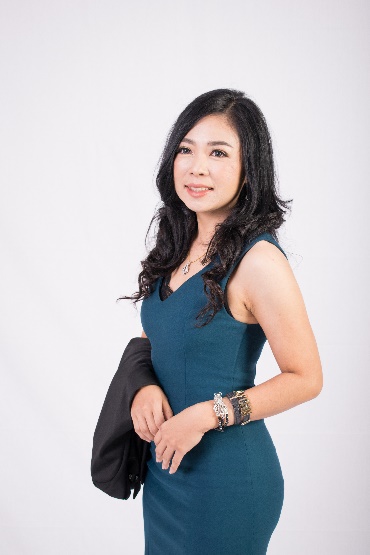                                                   สุภารีย์ เถาว์วงศ์ษา                                              (Suparee Taowongsa)  ตำแหน่งวิชาการ     ผู้ช่วยศาสตราจารย์ (สาขาการออกแบบเครื่องประดับ)   ประวัติการศึกษา คุณวุฒิ 	               พ.ศ.ที่จบ			 ชื่อสถานศึกษาและประเทศ       ศป.บ. (นิเทศศิลป์)                2546                            มหาวิทยาลัยบูรพา       สถ.ม. (ศิลปอุตสาหกรรม)        2554               สถาบันเทคโนโลยีพระจอมเกล้า เจ้าคุณทหารลาดกระบัง. ความชำนาญทางวิชาการ ออกแบบเครื่องประดับ, เขียนแบบเครื่องประดับ, ออกแบบและพัฒนาผลิตภัณฑ์, สัญศาสตร์ใน เครื่องประดับไทย  ประสบการณ์ทำงาน/การอบรม             พ.ศ.                       ประสบการณ์/การอบรม                                บริษัท/องค์กร                          2547– 2546      - อบรม CAD/CAM for Jewelry Design and Making    Thai - German Institute.                      - อบรม  CNC & CAD / CAM Technology                        : Held on September 22 ,2003 –                        January 9 ,2004 2546-2547       	พ.ศ.                       ประสบการณ์/การอบรม                       บริษัท/องค์กร                               2548 – 2547      Jewelry Designer: work for customer in    V.S.K.UNITED GEMS FACTORY CO.,                            Korea, Japan, China, Taiwan                    LTD.     2549 –  2548     Jewelry Designer : work for                    JEWELYNN CO., LTD                            customer in U.S.A.      2548 – 2549     Head Jewelry Designer  :                       STS GEMS THAI CO., LTD.                            Responsible job is succeeded on                             order from well known  shopping mall                             in U.S.A ; Walmart,  Macys, JC-penny, Whitehall, Kays, Zales,Friedman, Fred Meyer jewelers, Gordon & People,  Argos, Earnest Jones and other customers world wide.        2548             Training Jewelry Design. - Training           ; Held on 3 month 2005                             marketing for American styling.               : Headquarters STS GEMS THAI               	                                                                             CO., LTD.                                                                                       Long Island, New York.         2549            Training Jewelry Design.                           Hong Kong  Jewelry  &  Watch                           Visitor                                                   Fair 2006, Hong Kong                               Held on 19 – 23September 2006 ; 1week.          2549           Training Jewelry Design.                          : JA  International  Jewelry  Show,                           Exhibition and Visitor                               New York (Jacob Javits                           Held on  22-24 January  2006.                  Convention Center), New York           พ.ศ.                       ประสบการณ์/การอบรม                       บริษัท/องค์กร                                  2549                Training Jewelry Design.                        The JCK  Jewelry Fair,  New York                                Exhibition and Visitor Held on  2006.         2550 – 2551      Product Design & Development              Clear Cut inc.           2549 – ปัจุบัน     ประธานสาขาการออกแบบเครื่องประดับ       คณะอัญมณี มหาวิทยาลัยบูรพา                                                                                        วิทยาเขตจันทบุรี  โครงการวิจัยและงานสร้างสรรค์  งานวิจัยที่ทำเสร็จแล้ว 1. “การออกแบบเอกลักษณ์และพัฒนาผลิตภัณฑ์การหล่อพร้อมฝังสำหรับของที่ระลึกไทย”       ทุนอุดหนุนการวิจัยจากสำนักงานคณะกรรมการวิจัยแห่งชาติ ประจำปีงบประมาณ พ.ศ. 2558 (หัวหน้าโครงการวิจัย)   2. “อัญมณีการผลิตและการออกแบบอัจฉริยะ เครื่องประดับจากนวัตกรรมภูมิปัญญา  และการบูรณาการแบบองค์รวมในการผลิตสู่ศูนย์กลางเศรษฐกิจอาเซียน” ทุนอุดหนุนการวิจัย จากสถาบันวิจัยและพัฒนาอัญมณีและเครื่องประดับแห่งชาติ (องค์การมหาชน) ประจำปี งบประมาณ 2558 (ผู้ร่วมวิจัย)   3. “การพัฒนารูปแบบผลิตภัณฑ์ในเชิงพาณิชย์และการตลาดอัญมณีและเครื่องประดับสำหรับกลุ่ม  วิสาหกิจชุมชนขนาดกลางและขนาดย่อม (SMEs) กรณีศึกษากลุ่มเครื่องประดับเงิน จังหวัดน่าน”  ทุนอุดหนุนการวิจัยจากสำนักงานคณะกรรมการวิจัยแห่งชาติ ประจำปีงบประมาณ 2557  (ผู้ร่วมวิจัย)   4. “โครงการการพัฒนาเครื่องประดับอัญมณี กรณีศึกษาวิสาหกิจชุมชนอัญมณีจังหวัดจันทบุรี” ทุนอุดหนุนการวิจัยจากสถาบันวิจัยและพัฒนาอัญมณีและเครื่องประดับแห่งชาติ  ประจำปีงบประมาณ 2554   (ผู้ร่วมวิจัย)   งานวิจัยที่กำลังทำ     1. “การพัฒนาและออกแบบผลิตภัณฑ์จากภูมิปัญญาการทอเสื่อกกจันทบูร เพื่อกลุ่มวิสาหกิจชุมชน  จันทบุรี”   (หัวหน้าโครงการวิจัย)   2.  “การต่อยอดภูมิปัญญาท้องถิ่นการทอเสื่อกกจันทบูรสู่การออกแบบเครื่องประดับ”   (หัวหน้าโครงการวิจัย)   ผลงานวิจัยและงานสร้างสรรค์ ● วารสาร สุภารีย์ เถาว์วงศ์ษา. (2557). รูปแบบการฝังอัญมณีที่มีผลต่อการออกแบบเครื่องประดับ.   วารสารวิชาการคณะสถาปัตยกรรมศาสตร์ สจล., 18(16), 91-104. Suparee, T., 2012. The Analysis of Signified of the Jewelry in Ayutthaya Period   for Knowledge in Contemporary Thai Jewelry Design in the Future. Journal of The Faculty of Architecture King Mongkut’s Institute of Technology  Ladkrabang, Vol. 14/2012, 123-136. ● ประชุมวิชาการ สุภารีย์ เถาว์วงศ์ษา, 2560, พฤติกรรมการซื้อสินค้าของที่ระลึกของนักท่องเที่ยวต่างชาติเพื่อ  การออกแบบของที่ระลึกไทย, การประชุมวิชาการบัณฑิตศึกษาระดับชาติและนานาชาติ   ครั้งที่ 7 “ประเทศไทย 4.0 นวัตกรรมสร้างสรรค์ สู่การพัฒนาที่ยั่งยืน, วันที่ 20-21   กรกฎาคม 2560, มหาวิทยาลัยศิลปากร ณ ศูนย์มานุษยวิทยาสิรินธร (องค์การมหาชน)   ตลิ่งชัน กรุงเทพฯ Intayot, S., Taowongsa, S., Sararat, J., Phetcha, D., Na-nan, S., Yingsanga, R., & Roubroumlert, W. (2015). Commercial Product Development and Gems and Jewelry Marketing for Small and Medium Enterprises (SMEs): A case of Nan silver jewelry. In Proceeding of the 41th Congress on Science and Technology of Thailand STT41, Nakhonratchasima: Suranaree University of Technology., p. B149 นันทรัตน์ บุนนาค, สุภารีย์ เถาว์วงศ์ษา, ภัทรพงษ์ อังคะหิรัญ, ธวัชชัย ตุลาพรชัย,  สหรัฐ ณ น่าน, ชุติมันต์ จันทร์เมือง, และคณะ. (2555). การพัฒนาเครื่องประดับ  อัญมณี กรณีศึกษาวิสาหกิจชุมชนอัญมณีจังหวัดจันทบุรี ในการ ประชุมวิชาการแล  เสนอผลงานวิจัย/สร้างสรรค์ระดับชาติและนานาชาติ “ศิลปากรวิจัยและสร้างสรรค์   ครั้งที่ 5 :บูรณาการศาสตร์และศิลป์” (หน้า O10-O18). นครปฐม: ศูนย์   ศิลปวัฒนธรรมเฉลิมพระเกียรติ 6 รอบ พระชนมพรรษามหาวิทยาลัยศิลปากร   วิทยาเขตพระราชวังสนามจันทร์. ● สิทธิบัตร  - เลขสิทธิบัตร - สุภารีย์ เถาว์วงศ์ษา และวรัญญ์รัตน์ วงศ์แสนสุข. (2557). สิทธิบัตรไทยเลขที่ 41037.    ผลงานเข็มกลัด. กรุงเทพฯ: กรมทรัพย์สินทางปัญญา กระทรวงพาณิชย์. - สุภารีย์ เถาว์วงศ์ษา และวรัญญ์รัตน์ วงศ์แสนสุข. (2557). สิทธิบัตรไทยเลขที่ 41038.  ผลงานต่างหู. กรุงเทพฯ: กรมทรัพย์สินทางปัญญา กระทรวงพาณิชย์. - สุภารีย์ เถาว์วงศ์ษา และวรัญญ์รัตน์ วงศ์แสนสุข. (2556). สิทธิบัตรไทยเลขที่ 36480. ผลงานต่างหู. กรุงเทพฯ: กรมทรัพย์สินทางปัญญา กระทรวงพาณิชย์.  	- ยื่นจดเลขสิทธิบัตร - ภูวดล วรรธนะชัยแสง สุภารยี์ เถาว์วงศ์ษา และจินตนา ทองใบ. (2557). อนุสิทธิบัตร เลขที่คำขอ 1203000692. กระบวนการผลิตเครื่องประดับจากเม็ดขนุน. กรุงเทพฯ: กรมทรัพย์สินทางปัญญา กระทรวงพาณิชย์.  	● อื่นๆ            พ.ศ.                ประสบการณ์/การอบรม                                  บริษัท/องค์กร            2558             ผู้ทรงคุณวุฒิพิจารณาหลักสูตร :                   คณะอัญมณีศาสตร์และ ประยุกต์ศิลป์/                              ออกแบบ เครื่องประดับและเครื่องแต่งกาย       ภาควิชา ออกแบบผลิตภัณฑ์  :                                                                                        มหาวิทยาลัยราชภัฎรำไพพรรณี       2559         ผู้ทรงคุณวุฒิพิจารณาหลักสูตรโรงเรียน               สำนักงานคณะกรรมการ                        เอกชนนอกระบบ : หลักสูตรวิชาการบริหาร         ส่งเสริมการศึกษาเอกชน                       จัดการธุรกิจอัญมณีและเครื่องประดับ                สำนักงานปลัดกระทรวง ศึกษาธิการ 2559                        โรงเรียนอัญมณีศาสตร์แห่งเอเซีย                           (AnyamaneesartHaeng Asia School/ AIGS)                          ครั้งที่ 1 และครั้งที่ 2          2559         คณะกรรมการคัดสรรสุดยอด 1 ตำบล 1 ผลิตภัณฑ์ :    พัฒนาชุมชน จังหวัดจันทบุรี       กลุ่มสินค้าอัญมณีและ เครื่องประดับ        - รอบที่ 1 จัดขึ้น 13 พฤษภาคม 2559        - รอบที่ 2 จัดขึ้น 14 กันยายน 2559        โรงแรมเคพี แกรนด์ จันทบุรี             2559       ที่ปรึกษาด้านการจัดทำเอกสาร                     กลุ่มเชื่อมโยงเครือข่ายการค้า                                                                                    จังหวัดจันทบุรี ประกอบด้วย โครงการ พัฒนา ผู้ประกอบการธุรกิจ อุตสาหกรรม (คพอ.) จังหวัด จันทบุรีชมรมคลัสตอร์อัญมณีและ       เครื่องประดับจังหวัดจันทบุรี 3. วิสาหกิจชุมชนอัญมณีและเครื่องประดับตำบลจันทนิมิต 4. ผู้ประกอบการค้าอัญมณีใน ศูนย์อัญมณีและ เครื่องประดับเคพี  แกรนด์             2559           ประธานกรรมการ : การแข่งขันทักษะ                กระทรวงศึกษาธิการ                               ความสามารถทางวิชาการ : การแข่งขัน                              การออกแบบสิ่งของเครื่องใช้ด้วยโปรแกรม                               คอมพิวเตอร์ ม.1-ม.3: งานศิลปหัตถกรรม                               นักเรียน ครั้งที่ 66 ปีการศึกษา 2559                               ระดับภาคกลางและภาคตะวันออก                               จัดขึ้น 17 ธ.ค. 2559 โรงเรียนศรียานุสรณ์             2560           คณะกรรมการคัดเลือกสุดยอดภูมิปัญญา            กรมการพัฒนาชุมชน จังหวัดจันทบุรี                              ท้องถิ่นระดับจังหวัด จังหวัดจันทบุรี                                จัดขึ้น 6 มกราคม 2560                               โรงแรมเคพี แกรนด์ อ.เมือง จันทบุรี              2560          คณะกรรมการพิจารณาคัดเลือกปราชญ์ภูมิ          กรมการพัฒนาชุมชน จังหวัดจันทบุรี                               ปัญญาท้องถิ่น : โครงการคัดเลือกภูมิ                              ปัญญาไทย เวทีประชาคมคัดเลือกภูมิ                              ปัญญาท้องถิ่นระดับจังหวัด จังหวัดจันทบุรี                              จัดขึ้น 2 มี.ค. 2560 โรงแรมเคพีแกรนด์ อ.เมือง จันทบุรี     2560         ผู้ทรงคุณวุฒิพิจารณาหลักสูตรโรงเรียน                  สำนักงานคณะกรรมการ                    เอกชนนอกระบบ : หลักสูตรวิชาการ                    ส่งเสริมการศึกษาเอกชน                    วิเคราะห์และประเมินคุณภาพเพชร :		          สำนักงานปลัดกระทรวง                    โรงเรียนอัญมณีศาสตร์และการออกแบบ                ศึกษาธิการ                    เครื่องประดับ จีไอเอ (ประเทศไทย) /GIA                     Gemological and Jewelry Design School (Thailand)                      ครั้งที่ 1 และครั้งที่ 2             2560          ผู้ทรงคุณวุฒิพิจารณาหลักสูตรโรงเรียน              สำนักงานคณะกรรมการ                             เอกชนนอกระบบ : หลักสูตรวิชาการ                 ส่งเสริมการศึกษาเอกชน                             ออกแบบเครื่องประดับอัญมณี :                       สำนักงานปลัดกระทรวง ศึกษาธิการ  โรงเรียนอัญมณีศาสตร์และการออกแบบ                              เครื่องประดับ จีไอเอ (ประเทศไทย) /GIA                              Gemological and Jewelry Design School (Thailand)                              ครั้งที่ 1 และครั้งที่ 2 